 							     Job Description 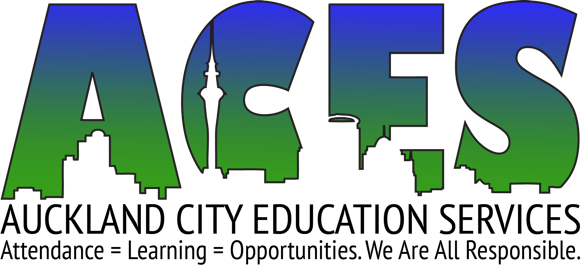 Directly Responsible to:Mount Albert Grammar School BOTHeadmaster, Mount Albert Grammar SchoolAuckland City Education Services’ Manager and Team LeaderAttendance Service and Alternative Education Governance GroupWorking Relationships are:ACES TeamArea 3 SchoolsWhānau / families or caregivers and ākongaSchools’ Senior Management Team and Teaching StaffKāhui AkoIwi and Pasifika Groups and/or ServicesGovernment Agencies (e.g. MoE, Oranga Tamariki, Police Youth Aid)Educational Services (e.g. RTLB, Public  Health Nurse, SWIS)Services and/or Groups relevant to the workConditions of Employment:Full Time PositionSalary Scale is based on the School’s Support Staff Collective Agreement and the Grade is xx Step XXResource Package:Mileage @ .83c per Kilometre (personal car will be needed for transport)Mobile and Laptop Office facilities and resources to manage role Purpose of Roles:The purpose of the roles is to support schools and kura to turn around irregular and moderate absence patterns before they become entrenched and persistent.   The person will be working across and / or within schools and / or kuraWill provide support within schools and kura to analyse and identify patterns of attendance and can support the development of a plan towards setting in place consistent processes to manage attendanceWill engage and support ākonga Māori and their whānau, Pacific learners and aiga with the aim to reduce ākonga falling into chronically absent patterns of attendanceWork beside key stakeholders within the community (e.g. Pasifika or Māori Services, Agencies and Community Groups) to have the “right conversations” (supported by data) to address the reasons and concerns of the barriers preventing attendanceKey Primary Objectives: Working with schools and kura with ākonga from Years 1-12 who are irregularly or moderately absent from schoolA facilitation function supporting universal and targeted attendance responses and tailor and support options for a school, kura or group and/or communitySupporting and connecting across the community to lift irregular school attendanceGive priority through immediate action to the key requirements of the MoE Attendance Service Agreement  2023 – 2025A member of the ACES teamRole Functions The attendance person’s role will be working with a broad range of stakeholders to support, identify, examine and respond to irregular and moderate school absences.RoleACES Attendance Service(5 new roles – Job Title TBC)MoE AgreementAttendance Service Expansion AgreementEmployment AgreementTBC – 31 December 20256.ACESMaintain ACES Whakawhanaungatanga Practice Policy as this is foundational to the connections needed with ākonga, parent, whānau or caregivers (as well as key relationships to strengthen role responsibilities).  Connections are established through mutual respect and cultural understanding with:Whakapiri (Engagement)Whakamarama (Enlightenment)Whakamana  (Empowerment)(from Sir Mason Durie, Māori Health and Wellbeing)To demonstrate and foster the Auckland City Education Services core values H.E.A.R.T with integrity. As an employee of Mount Albert Grammar School (with ACES), to be responsible in ensuring the Health and Safety Requirements set out by ACES are followed and the priority is ensuring their personal safety and wellbeing at all times.Key FunctionsPracticeIdentify irregular and moderate absence within the specific communities of Auckland City.With Attendance Advisor:Connect with the  school / kura to start a relationship that can identify irregular and moderate absences in terms of data, trends and patternsWork with hapu and iwi, Māori and Pacific community leaders and other ethnic or religious groups, to address their concerns with irregular and moderate absence and in partnership consider possible options to be implemented within these communitiesTo understand and identify patterns on why ākonga attendance is irregular and/or moderate To negotiate a working partnership  with  school / kura or a Kākui AkoTo consider the “workload” within a school / kura that impacts on keeping effective attendance systemsTo consider the impact to a teacher in the classroom setting with low attendanceIdentify “drivers” of absences of ākonga and this information is used to support conversations within specific communities (e.g. School / Kura, Iwi, Pasifika other ethnic groups) NB: Evidence may include racism, discrimination and bias toward attendance and engagement With data and information analysis from the findings, set in place the  “right conversation”. Work within schools, kura and school communities (Kāhui ako) to analyse and understand irregular and moderate absence data and information Will respond to a small case-load of Unjustified Absentees or Non Enrolled that may align to data found for the school / kuraUse data and information to identify where attitudes, behaviours, practices, systems and processes are affecting engagement and attendanceIdentify where workload in a school / kura impacts on managing attendanceIdentify the impact for a teacher in a classroom setting when attendance and engagement is lowWith Attendance Advisors:Identify “areas of concerns” impacting on local communitiese.g. spaces tamariki gather during school hours, youth crime, high non-enrolments and unjustified absence referrals.From data and information formulate the “right conversation” and possible “reporting tool” to have with a school / kura or Kāhui ako. From findings, inform schools / kura and communities to consider what will be the effective options to turn irregular and moderate absence around.With Attendance Advisors  (collective input) identify best practices and possible actions to increase attendanceWith Schools / kura or Kāhui ako discuss the possible actions and the practices needed to increase attendance and agree on a response planConsider a range of responses that effect change particularly for ākonga Māori and their whānau, Pacific learners and aiga as well as other ethnic or religious learners and familiesPractices will need to be culturally sustaining, mana enhancing, strength based and build inclusiveness.Support schools / kura or Kāhui Ako to put effective processes and systems in place. Supporting the implementation of effective processes and systems (a one school approach to managing attendance) within a school / Kura or Kāhui Ako and the school’s communitye.g. School is agreeing to a consistent practice of agreed practicesHold “conversations” across communities to share best practices that can support lifting attendanceCollaboration with Māori, Iwi and Pasifika groups as well as Agencies that can support different levels of decision making needed to lift attendance and engagement Establish effective connections to build sustainable relationships with schools / kura or Kāhui Ako,  Iwi and Hapu as well as Pasifika Community Leaders.Connectedness and trust across communities is established and there is a working partnerships promoting sustainable and effective ways of working togetherParent / Whānau groups and communities are working together to build sustainabilityRelationships are working together in understanding and responding to emerging patterns and this includes being responsive